1) Entoure la terminaison et souligne le radical :- Je prends - nous prenons- elle prend.- Tu viens- vous venez- elles viennent.- Il voit- nous voyons- ils voient.2) Conjugue les verbes entre parenthèses au présent.- Vous (faire) ……………….. ce que je dis !- Tu (aller) ……………..…. en cinéma si tu (être) …………… sage.- Nous (avoir) ………….... choisi de vivre à la compagne.3) écris les formes conjuguées au présent de chaque verbe qui se prononcent de la même manière.Vouloir :…………………………………………………………………………………………………………………..Pouvoir :…………………………………………………………………………………………………………………..4) Entoure la forme verbale qui convient :-Tu (prennent/prends) le train à 7 heures.- Adil (vient/venons) manger avec sa sœur.- Ils ( prend/prennent) leurs crayons .- Nous (voyons/voit) le bateau s’éloigner.Niveau :CE2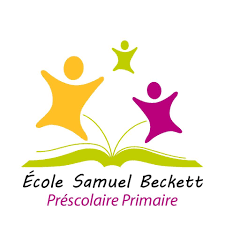 Nom et Prénom :…………………………………………….Note :………………………………..Matière :ConjugaisonNom et Prénom :…………………………………………….Note :………………………………..Prof : SaadNom et Prénom :…………………………………………….Note :………………………………..